Westwind-WORKSHOPSVon April bis Juni 2023 veranstaltet die Bayerischen Staatsoper gemeinsam mit Kulturschaffenden vor Ort ein Community Projekt in Freiham und Aubing.
Egal, ob Jung und Alt, Gesang, Tanz oder Theater: Alle sind eingeladen, an den Aktivitäten teilzunehmen. Montags um 19.30 Uhr singt der Bürger:innen-Chor in Freiham, dienstags um 16.30 Uhr im ubo9 der Kinderchor, donnerstags treffen sich Jugendliche zum Street Ballet im Jugendtreff Neuaubing und in den Pfingstferien bieten wir ein Theatercamp für Jugendliche ab 14 Jahren an.Den Abschluss aller Westwind-Workshops bildet ein interaktives Wandelkonzert von Freiham nach Aubing am Donnerstag, 29.06.23 um 17:00 Uhr, der mit einem gemeinsamen Abschluss um 18:30 Uhr vor dem ubo9 endet. Im Anschluss laden wir dort ab 19:00 Uhr zu einer Diskussionsrunde mit dem Titel Spot on – Kultur schafft Begegnung. Die Rolle von kultureller Bildung und Kunst für Freiham ein.Westwind-WANDELKONZERTWestwind – Interaktives Wandelkonzert von Freiham nach Aubing

Von April bis Juni 2023 veranstaltet die Bayerischen Staatsoper gemeinsam mit Kulturschaffenden vor Ort ein Community Projekt in Freiham und Aubing. Den Abschluss aller Westwind-Workshops bildet ein interaktives Wandelkonzert von Freiham nach Aubing, zu dem alle herzlich eingeladen sind. Gesang, Tanz und Theater werden in diesem Spazierganz miteinander verknüpft, der Bürger:innen-Chor, der Kinderchor, das Street Ballet und die Theatergruppe bilden das Rahmenprogramm. Perkussion und Gesang laden zum Mitmachen ein und begleiten uns von Freiham bis zum ubo9, wo zum Abschluss eine gemeinsame musikalische Aktion und ein interaktives Konzert von Musiker:innen der Hochschule für Musik stattfindet.PROGRAMM am Donnerstag, 29.06.202317:00 Uhr Start Wandelkonzert: Aussichtsplattform Freiham 
18:30 Uhr Ende Wandelkonzert und gemeinsamer Abschluss: Kulturzentrum ubo9 in Aubing
19:00 Uhr Podiumsdiskussion zum Thema Spot on – Kultur schafft Begegnung: Die Rolle von kultureller Bildung und Kunst für Freiham mit Staatsintendant der Bayerischen Staatsoper Serge Dorny, Stefanie Junggunst (Kultur-Street-Work/Stadtteil- und Kulturarbeiterin), Barbara Hein (Kulturreferat Stadtteilkultur), Sisilia Akello-Okello (Community Aktivistin), Daniel Eichin (Lokaler Künstler) und Züleyha Yilmaz (Leitung Jugendtreff Neuaubing). Moderation: Kathi RoebLogos: Staatsoper, ubo9, Stadtteilkulturzentrum Freiham, Stadtteilmanagement Freiham, Flower Power, für Wandelkonzert: Hochschule, VHSWestwind Kinderchor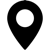 Kulturzentrum ubo9
Ubostraße 9, 81245 MünchenWestwind Kinderchor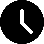 25.04.-27.06.23Jeden Di, 16:30-17:30 UhrWestwind Kinderchor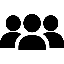 ab 6 JahrenVom 24.04. bis 27.06.23 treffen wir uns jeden Dienstag (außer in den Ferien) im ubo9 und singen. 
Unsere Lieder präsentieren wir beim Wandelkonzert am 29.06.2023.
Die Teilnahme ist kostenlos, keine Vorkenntnisse notwendig.
Anmeldung unter jugend@staatsoper.de oder einfach zum ersten Termin kommen. Vom 24.04. bis 27.06.23 treffen wir uns jeden Dienstag (außer in den Ferien) im ubo9 und singen. 
Unsere Lieder präsentieren wir beim Wandelkonzert am 29.06.2023.
Die Teilnahme ist kostenlos, keine Vorkenntnisse notwendig.
Anmeldung unter jugend@staatsoper.de oder einfach zum ersten Termin kommen. Vom 24.04. bis 27.06.23 treffen wir uns jeden Dienstag (außer in den Ferien) im ubo9 und singen. 
Unsere Lieder präsentieren wir beim Wandelkonzert am 29.06.2023.
Die Teilnahme ist kostenlos, keine Vorkenntnisse notwendig.
Anmeldung unter jugend@staatsoper.de oder einfach zum ersten Termin kommen. Leitung: Amelie ErhardLeitung: Amelie ErhardLeitung: Amelie ErhardWestwind TanzworkshopJugendtreff Neuaubing
Wiesentfelser Str. 57, 81249 MünchenWestwind Tanzworkshop20.04.-29.06.23Jeden Do, 15:00-16:15 Uhr Westwind Tanzworkshop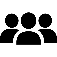 ab 12 JahrenBeschreibung: Unter dem Motto Street Ballet meets HipHop treffen wir uns jeden Donnerstag ab 20.04. bis 29.06.23 im Jugendtreff Neuaubing. Wir verknüpfen verschiedene Tanzstile miteinander und entdecken Spaß an Bewegung. Unsere Choreografien präsentieren wir beim Wandelkonzert am 29.06.23.
Die Teilnahme ist kostenlos, keine Vorkenntnisse notwendig. 
Anmeldung unter jugend@staatsoper.de oder einfach zum ersten Termin kommen.
Leitung: Jack WaldasUnter dem Motto Street Ballet meets HipHop treffen wir uns jeden Donnerstag ab 20.04. bis 29.06.23 im Jugendtreff Neuaubing. Wir verknüpfen verschiedene Tanzstile miteinander und entdecken Spaß an Bewegung. Unsere Choreografien präsentieren wir beim Wandelkonzert am 29.06.23.
Die Teilnahme ist kostenlos, keine Vorkenntnisse notwendig. 
Anmeldung unter jugend@staatsoper.de oder einfach zum ersten Termin kommen.
Leitung: Jack WaldasUnter dem Motto Street Ballet meets HipHop treffen wir uns jeden Donnerstag ab 20.04. bis 29.06.23 im Jugendtreff Neuaubing. Wir verknüpfen verschiedene Tanzstile miteinander und entdecken Spaß an Bewegung. Unsere Choreografien präsentieren wir beim Wandelkonzert am 29.06.23.
Die Teilnahme ist kostenlos, keine Vorkenntnisse notwendig. 
Anmeldung unter jugend@staatsoper.de oder einfach zum ersten Termin kommen.
Leitung: Jack WaldasWestwind Bürger:innen-ChorGenossenschaftsraum progeno 
Gustl-Bayrhammer-Str. 1,  81248 MünchenWestwind Bürger:innen-Chor17.04.23-29.06.23Jeden Mo, 19:30-21:00 UhrWestwind Bürger:innen-Chorvon 16 bis 99 JahrenSingen verbindet und Kultur schafft Begegnung: Unter diesem Motto treffen wir uns vom 17.04. bis 26.06.23 jeden Montagabend zum gemeinsamen Chorsingen. Zum Abschluss präsentieren wir unsere Lieder beim Wandelkonzert am 29.06.2023. 
Die Teilnahme ist kostenlos, keine Vorkenntnisse notwendig. 
Anmeldung unter jugend@staatsoper.de oder einfach zum ersten Termin kommen.
Leitung: Raphael SchluesselbergSingen verbindet und Kultur schafft Begegnung: Unter diesem Motto treffen wir uns vom 17.04. bis 26.06.23 jeden Montagabend zum gemeinsamen Chorsingen. Zum Abschluss präsentieren wir unsere Lieder beim Wandelkonzert am 29.06.2023. 
Die Teilnahme ist kostenlos, keine Vorkenntnisse notwendig. 
Anmeldung unter jugend@staatsoper.de oder einfach zum ersten Termin kommen.
Leitung: Raphael SchluesselbergSingen verbindet und Kultur schafft Begegnung: Unter diesem Motto treffen wir uns vom 17.04. bis 26.06.23 jeden Montagabend zum gemeinsamen Chorsingen. Zum Abschluss präsentieren wir unsere Lieder beim Wandelkonzert am 29.06.2023. 
Die Teilnahme ist kostenlos, keine Vorkenntnisse notwendig. 
Anmeldung unter jugend@staatsoper.de oder einfach zum ersten Termin kommen.
Leitung: Raphael SchluesselbergWestwind
TheatercampKulturzentrum ubo9
Ubostraße 9, 81245 MünchenWestwind
TheatercampPfingstferien 29.05.-04.06.23, 10:00 – 16:00 UhrWestwind
Theatercampab 14 JahrenBeschreibung:Der Körper – das wichtigste Instrument für Schauspieler:innen. Wir geben ihm Beweglichkeit, schärfen unsere Wahrnehmung, entdecken die Kraft unserer Stimme und arbeiten mit Licht, Text und Musik. Welche Figuren stecken in mir? Welche Geschichten möchte ich erzählen? Am Ende steht eine kleine Performance, die beim Wandelkonzert am 29.06.2023 präsentiert wird. 
Die Teilnahme ist kostenlos, keine Vorkenntnisse notwendig. 
Anmeldung unter jugend@staatsoper.de 
Leitung: Judith JägerDer Körper – das wichtigste Instrument für Schauspieler:innen. Wir geben ihm Beweglichkeit, schärfen unsere Wahrnehmung, entdecken die Kraft unserer Stimme und arbeiten mit Licht, Text und Musik. Welche Figuren stecken in mir? Welche Geschichten möchte ich erzählen? Am Ende steht eine kleine Performance, die beim Wandelkonzert am 29.06.2023 präsentiert wird. 
Die Teilnahme ist kostenlos, keine Vorkenntnisse notwendig. 
Anmeldung unter jugend@staatsoper.de 
Leitung: Judith JägerDer Körper – das wichtigste Instrument für Schauspieler:innen. Wir geben ihm Beweglichkeit, schärfen unsere Wahrnehmung, entdecken die Kraft unserer Stimme und arbeiten mit Licht, Text und Musik. Welche Figuren stecken in mir? Welche Geschichten möchte ich erzählen? Am Ende steht eine kleine Performance, die beim Wandelkonzert am 29.06.2023 präsentiert wird. 
Die Teilnahme ist kostenlos, keine Vorkenntnisse notwendig. 
Anmeldung unter jugend@staatsoper.de 
Leitung: Judith Jäger